Приложение №1к приказу управления образованияАдминистрации города Иванова       от 11.09.2023_№ 466Положение о профессиональном конкурсе «Педагог года» (муниципальный этап Всероссийского конкурса «Учитель года России»)1. Общие положения1.1.Настоящее Положение определяет порядок проведения, сроки, требования к составу участников, представлению материалов, конкурсные мероприятия, а также финансирование профессионального конкурса «Педагог года» (муниципального этапа Всероссийского конкурса «Учитель года России») (далее – Конкурс).1.2. Конкурс проводится управлением образования Администрации города Иванова совместно муниципальным бюджетным учреждением «Методический центр в системе образования» (далее - МБУ МЦ) с в рамках реализации мероприятий муниципальной программы «Развитие образования города Иванова», утвержденной постановлением Администрации города Иванова от 11.11.2022 № 1836 1.3. Основными принципами Конкурса являются открытость, прозрачность, равенство условий для всех участников.1.4. Содержание конкурсных испытаний и критерии их оценки на каждом этапе Конкурса определяются современными требованиями к профессиональным и социальным компетенциям педагога.1.5. Руководство Конкурсом осуществляется МБУ МЦ. Приказом МБУ МЦ утверждаются: состав Жюри Конкурса; порядок проведения всех этапов Конкурса по номинациям. 1.6. Информация о Конкурсе размещается на сайте МБУ МЦ http://gmc.ivedu.ru/1.7. Конкурс проводится под девизом: «Учить и Учиться», который отражает главные задачи современного образования: непрерывный профессиональный и личностный рост учителя, трансляцию лучших образцов педагогической практики, пропаганду инновационных идей и достижений.1.8. Официальной эмблемой Конкурса является пеликан, распростерший крылья над своими птенцами.  2. Цели и задачи КонкурсаЦели Конкурса - выявление талантливых педагогов, их поддержка и поощрение, повышение их социального статуса и престижа педагогической профессии, распространение инновационного педагогического опыта лучших учителей муниципальной системы образования в соответствии с современными тенденциями развития российского образования, отраженными в Федеральном законе «Об образовании в Российской Федерации», профессиональном стандарте «Педагог (педагогическая деятельность в сфере дошкольного, начального общего, основного общего, среднего общего образования) (воспитатель, учитель)», федеральных государственных образовательных стандартах.Задачи Конкурса:выявление и развитие инновационного потенциала педагогов;внедрение новых педагогических технологий в систему образования;создание условий для самореализации педагогов;рост профессионального мастерства педагогов;развитие форм общественно-государственной экспертизы и оценки качества   образования;распространение педагогического опыта лучших учителей города;развитие и расширение профессиональных контактов;поддержка талантливых, творчески работающих учителей.3. Сроки и этапы проведения Конкурса3.1. Конкурс проводится в четыре этапа в период с 02 октября по 10 декабря текущего года, а церемония награждения Конкурса не позднее 25 декабря текущего года.3.2. Первый этап Конкурса. Прием документов со 02 по 24 октября текущего года.3.3. Второй этап. На втором этапе оценивается сформированность базовых профессиональных компетенций. Осуществляется отбор участников Конкурса на основе уровня профессионального мастерства. В рамках второго этапа проходят заочные и очные конкурсные этапы. 3.3.1. Заочный этап «Методическое портфолио» содержит конкурсные задания: конспект открытого урока/занятия, «Методический семинар» (Приложение № 2). Система оценки заочного этапа представлена ниже (Приложении № 3).3.3.2. Очный этап «Педагог-профессионал» содержит конкурсные испытания, раскрывающие профессиональный уровень участника, степень владения методикой, индивидуальность, коммуникативные качества, способность решать педагогические задачи в нестандартной ситуации: «Слово педагогу», «Педагогический диктант», «Методическая мастерская», урок, разговор со школьниками (для номинации «Педагог общего образования»). На основе оценки уровня профессионального мастерства этот этап позволяет выявить педагога, способного выполнять миссию победителя Конкурса.3.4. Третий этап Конкурса «Вопрос Педагогу года», на котором участники каждой номинации демонстрируют способность к конструктивному диалогу со всеми участниками образовательных отношений и представителями общественности по актуальным вопросам развития системы образования.3.5. Четвертый этап Конкурса. Объявление и чествование победителей Конкурса. 3.6. Все этапы проводятся в период с 31 октября по 25 декабря текущего года по приказу МБУ МЦ «О порядке и проведении профессионального конкурса «Педагог года» (муниципальный этап Всероссийского конкурса «Учитель года России»). 4. Участники конкурса4.1. В конкурсе могут принять участие педагоги образовательных учреждений, подведомственных управлению образования Администрации города Иванова. 4.2. Возраст и стаж работы участников Конкурса не ограничивается. 4.3. Участие в Конкурсе является сугубо добровольным.5. Порядок выдвижения кандидатур на участие в конкурсе5.1. Состав участников первого этапа определяется из числа педагогических работников, прошедших регистрацию в установленные сроки. Основанием для регистрации участника является предоставление полного комплекта документов. 5.2. Выдвижение кандидатур на участие в Конкурсе проводится:самовыдвижением (далее – участник-самовыдвиженец) в одну из номинаций;право выдвинуть конкурсанта (не являющегося самовыдвиженцем) в одну из номинаций может быть осуществлено по ходатайству руководителя образовательного учреждения и (или) управляющими Советами, организациями, непосредственно знакомыми с педагогической деятельностью претендента и ее результатами.6. Номинации Конкурса6.1. Конкурс проводится по трем номинациям:«Педагог общего образования»;«Педагог дошкольного образования»;«Педагог дополнительного образования».6.2. В номинациях Конкурса принимают участие следующие категории педагогических работников:6.2.1. «Педагог общего образования» - учителя общеобразовательных учреждений, реализующие основные образовательные программы начального общего, основного общего и среднего общего образования.6.2.2. «Педагог дошкольного образования» - воспитатели и специалисты дошкольных образовательных учреждений подведомственных управлению образования Администрации города Иванова. 6.2.3. «Педагог дополнительного образования» - педагоги и специалисты общего и дополнительного образования, учреждений, подведомственных управлению образования Администрации города Иванова, реализующие программы дополнительного образования.7. I этап Конкурса	Порядок предоставления документов.7.1. Собранные в электронную папку материалы педагог высылает в МБУ МЦ на электронный адрес: intech@gmc.ivedu.ru со 02 октября до 24 октября, где они регистрируются в соответствующем журнале. 7.2. При оформлении необходимо использовать приведенные в приложении формы. В каждом файле обязательно должны быть указаны Ф.И.О. участника.7.3. Качество оформления документов учитывается Оргкомитетом. Приведенные в приложениях формы после заполнения преобразуются в базы данных и материалы для членов Жюри, используются при подготовке сценариев. Полнота сведений, аккуратность при их оформлении приветствуется Оргкомитетом, так как позволяет провести качественную подготовку к Конкурсу.7.4. Документы, представленные для участия в Конкурсе, не возвращаются его участнику и/или представителям организации, выдвинувшей педагога на Конкурс и хранятся в МБУ МЦ до конца календарного года. По истечении указанного срока документы подлежат уничтожению посредством измельчения с использованием специальной техники.7.5.Документы конкурсанта (электронный вариант):7.5.1. Заявка;7.5.2. Анкета участника Конкурса (Приложение № 1);7.5.3. Заявки на предмет, класс, в котором будет проводиться учебное занятие, подписываются участником Конкурса и направляются в электронной копии в виде файла MS Word;7.5.4. Фотография цветная (портрет 10х15 на однотонном фоне и фотография в деятельности) в электронном виде с учетом требования оргкомитета; 7.5.5. Лист согласия субъекта на обработку персональных данных представляется в печатном виде (Приложение № 4);7.5.6 Лист согласия на обработку персональных данных, разрешенных субъектом персональных данных для распространения, представляется в печатном виде (Приложение № 5);7.5.7. Разрешение на размещение авторских материалов в открытом доступе в сети Интернет, представляется в печатном виде (Приложение № 6).8. II Этап Конкурса Конкурсные испытания и порядок проведения очного этапа Конкурса (все номинации)«Слово педагогу» – демонстрация участником понимания педагогически целесообразных идей и подходов в решении актуальных задач отечественного образования, способности быть лидерами общественного мнения и популяризировать педагогическую профессию. (регламент 5-7 минут, включая ответы на вопросы); «Педагогический диктант» - демонстрация конкурсантом самостоятельно осмысленных педагогических принципов и подходов к образованию; способности соотносить опыт отечественной педагогики с собственным профессиональным опытом; умения обрабатывать информацию и предъявлять ее в форме, соответствующей поставленным задачам«Методическая мастерская» (включает мастер-класс)– представление конкурсантом эффективных методических практик организации процесса обучения и воспитания обучающихся в соответствии с ценностными ориентирами и современными социокультурными тенденциями развития образования (регламент до 30 минут, включая ответы на вопросы);учебное занятие по предмету проводится с учетом рекомендаций норм СанПиН. Учебное занятие должно быть иллюстрацией системы работы конкурсанта (в контексте представляемых на Конкурсе опыта работы и мастер-класса). самоанализ (5 минут);конкурсное испытание «Разговор со школьниками» - публичное обсуждение с обучающимися по предложенной теме (продолжительность до 25 минут) (только для номинации «Педагог общего образования»). 9. III Этап Конкурса. Финал.  9.1	Пресс-конференция «Вопрос «Педагогу года» - площадка конструктивного диалога с участниками конкурса по актуальным вопросам развития муниципальной системы образования со всеми участниками образовательных отношений и представителями общественности. 9.2. Баллы за каждое конкурсное испытание этапа указаны в оценочных листах (Приложение № 3). 10. IV Этап Конкурса Итоги Конкурса и награждение10.1 Итоги Конкурса подводятся в установленные сроки. Размещение на сайте МБУ МЦ и итоговая церемония награждения проводится не позднее 25 декабря текущего года.10.2. Победителем Конкурса является участник, набравший наибольшее количество баллов по итогам всех этапов Конкурса на основании оценочных листов, заверенных членами и председателями Жюри. По решению Жюри победителями могут быть объявлены не более двух финалистов, набравших одинаковое количество баллов по сумме всех испытаний. Оценочные листы хранятся в МБУ МЦ до конца текущего календарного года.10.3. Награждение:10.3.1. Участники Конкурса, не прошедшие в финал, награждаются дипломами участника, призами в денежном выражении. При наличии финансирования могут быть также награждены памятными и/или ценными подарками.10.3.2. Финалисты награждаются дипломами лауреатов Конкурса и призами в денежном выражении. При наличии финансирования могут быть также награждены памятными и/или ценными подарками.10.3.3. Победителям Конкурса во всех номинациях вручаются почетные грамоты победителя и главные призы (в денежном выражении). При наличии финансирования победителям также могут быть вручены памятные и/или ценные подарки.10.3.4. По решению Оргкомитета конкурса отдельные участники могут быть награждены специальными призами, подарками, денежными премиями, в т.ч. за поддержку и пропаганду муниципального конкурсного движения и профессионального конкурса «Педагог года».11. Оргкомитет Конкурса11.1. Для проведения Конкурса создается Оргкомитет, который:11.1.1. обеспечивает процедуру проведения Конкурса;11.1.2. согласует состав Жюри по каждой номинации;11.1.3. утверждает текущую документацию, содержание публикаций в средствах массовой информации;11.1.4 определяет размер, поощрений призов, в т.ч главных и специальных, в денежном выражении11.1.5. принимает решение по согласованию с председателем Жюри о целесообразности, возможности и форме награждения специальным призом (подарком) участников Конкурса;11.1.5. принимает решение о целесообразности, возможности и форме поощрения за поддержку и пропаганду муниципального конкурсного движения и профессионального конкурса «Педагог года»;11.1.7. принимает решение о направлении педагогов для участия в региональном этапе Конкурса;11.1.8. осуществляет распределение финансовых средств на проведение Конкурса и итоговой церемонии награждения. 11.2. Состав Оргкомитета утверждается приказом управления образования Администрации города Иванова.  Деятельность оргкомитета координирует МБУ МЦ. 11.3. Решение Оргкомитета Конкурса считается принятым, если за него проголосовало более половины списочного состава. Решения оргкомитета Конкурса оформляются протоколом, подписываются секретарем и хранятся до конца текущего календарного года.12. Жюри Конкурса12.1. Для оценивания конкурсных испытаний для каждой номинации Конкурса Оргкомитетом согласуется и утверждается приказом МБУ МЦ состав Жюри, в которое входит по 5-7 человек.12.2. Членами жюри могут быть представители органов управления образования, работники образовательных, методических, научных учреждений, общественных организаций, победители городских профессиональных конкурсов прошлых лет.12.3. Жюри осуществляет следующие функции:проводит экспертную оценку профессиональных и творческих способностей участников Конкурса, проявленных в ходе выполнения испытаний;оценивает выполнение всех конкурсных испытаний в баллах в соответствии с критериями;составляет рейтинговую таблицу по результатам конкурсных испытаний;определяет финалистов и победителей Конкурса.12.4. На этапах Конкурса итоговые оценки выставляются по схеме: баллы участника суммируются и делятся на количество членов Жюри, проверяющих материалы (средний арифметический балл).12.5. При рассмотрении вопроса о лауреатах и победителе решение Жюри считается правомочным при наличии на заседании более половины списочного состава.12.6. Члены Жюри, не присутствовавшие на основных конкурсных испытаниях, имеют право только совещательного голоса.12.7. Решение Жюри оформляется протоколом.12.8. Рейтинговые таблицы, оформленные протоколы хранятся в МБУ МЦ до конца текущего календарного года. По истечении указанного срока документы подлежат уничтожению посредством измельчения с использованием специальной техники.13. Финансирование Конкурса 13.1. Финансирование Конкурса осуществляется за счет средств субсидии, выделяемой учреждению на иные цели для реализации соответствующего мероприятия целевой программы (аналитической подпрограммы, специальной подпрограммы и т.д.).13.2. Конкретный состав расходов на проведение Конкурса и церемонию награждения определяется Оргкомитетом Конкурса и включает в себя:13.2.1. Расходы на обеспечение процедуры Конкурса, в т.ч.. но не исключительно:оплата работы привлеченных специалистов (в том числе и сотрудникам МБУ МЦ, если такая работа проводится за рамками должностных обязанностей) по договорам гражданско-правового характера;оплата питания членов жюри во время проведения Конкурса;приобретение канцелярских товаров, расходных материалов, комплектующих для компьютерной, организационной и офисной техники, обеспечивающих работу Жюри;13.2.2. Организационные расходы, к которым относятся расходы учреждения, непосредственно связанные проведением мероприятия, обеспечивающие его презентационность, его уровень и статус, в т.ч., но не исключительно:оплата услуг по оформление зала для проведения церемонии открытия и закрытия конкурса, церемонии награждения; оплата услуг по фото-, видеосъёмке мероприятия, информационному и презентационному сопровождению, а также аналогичные по содержанию услуги, включая издание сборников об участниках Конкурса, в том числе и хозяйственным способом;оплата услуг артистов, сценаристов, аранжировщиков и ведущих церемонии награждения;оплата услуг по организации неофициальной части мероприятия (фуршет);оплата транспортных услуг по доставке участников мероприятия к месту его проведения и обратно;приобретение цветов (букетов) цветов;приобретение (изготовление) символики мероприятия, информационных сборников об участниках конкурса;приобретение (изготовление) сертификатов, дипломов, удостоверений и других аналогичных документов, подтверждающих участие в мероприятии.13.2.3. Расходы на призы победителям, финалистам, участникам и специальные призы, в том числе призы (подарки) в денежном выражении в т.ч. за поддержку и пропаганду муниципального конкурсного движения и профессионального конкурса «Педагог года» 13.3. Размер призов в денежном выражении, фонда для специальных призов определяется Оргкомитетом в зависимости от финансирования Конкурса на текущий финансовый год и количества участников в каждой номинации.Приложение № 1Анкетаучастника муниципального конкурса «Педагог года»Приложение № 2Пример оформления методического семинара:Профессиональный конкурс «Педагог года»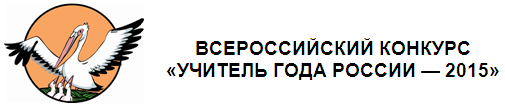 Муниципальный этап Всероссийского конкурса«Учитель года России»КОНКУРСНОЕ ЗАДАНИЕ «Методический семинар»Фамилия И. О.,Должность,ОУТема «__________»Начиная с этого места, следует разместить ваш текст. Расставлять переносы не требуется, менять форматирование страницы, гарнитуру, кегль, кернинг, интерлиньяж не следует. Объём МС — 5 страниц, разрешается 0,5 шестой страницы не более!!!! Конкурсное задание «Методический семинар»	Цель: демонстрация способности к анализу, осмыслению и представлению своей педагогической деятельности в соответствии с новыми требованиями ФГОС. Обоснование использования концептуальных методических подходов и приемов в соответствии с заявленной темой и целевыми ориентирамиФормат задания: компьютерная презентация (до 20 слайдов), с объяснительной запиской (5 страниц) педагогического опыта работы участника Конкурса, описание его методики работы, технологии, направленных на реализацию ФГОС. Материал размещается на Сообществе педагогов города Иванова в разделе Муниципальный конкурс «Педагог года». 	План презентации опыта:Визитная карточка педагога.Тема опыта.Условия возникновения и становления опыта.Актуальность опыта.Характеристика противоречий (причин), которые привели к постановке проблемы.Формулировка проблемы, выведенной на основе названного противоречия.Теоретическое обоснование педагогического опыта.Цели и задачи педагогического опыта.Технология педагогического опыта.Характеристика деятельностного аспекта педагогического опыта.Диапазон опыта и степень его новизны.Результативность опыта, достигнутые эффекты.Диссеминация педагогического опыта.Литература.Пример оформления конспекта открытого урока:Профессиональный конкурс «Педагог года»Муниципальный этап Всероссийского конкурса«Учитель года России»КОНКУРСНОЕ ЗАДАНИЕ «Урок/занятие»Фамилия И. О.,Должность,ОУЦЕЛЕВОЙ БЛОК. Модуль: Тема урока: Цель урока: Планируемые результаты: ИНСТРУМЕНТАЛЬНЫЙ БЛОК. Задачи урока: Учебно-методическое и материально-техническое обеспечение: ОРГАНИЗАЦИОННО-ДЕЯТЕЛЬНОСТНЫЙ БЛОК. Образовательные технологии: Межпредметные связи:Пример оформления Педагогического диктанта:Профессиональный конкурс «Педагог года»Муниципальный этап Всероссийского конкурса«Учитель года России»КОНКУРСНОЕ ЗАДАНИЕ «ПЕДАГОГИЧЕСКИЙ ДИКТАНТ»Фамилия И. О.,Должность,ОУ(указываем тему)Приложение № 3Конкурсное испытание «Методический семинар»(максимальный балл – 20)(заочный этап)Конкурсное испытание «Конспект открытого урока»(максимальный балл – 10)(заочный этап)Конкурсное испытание «Слово педагогу» (максимальный балл – 30)Критерий 1. Понимание тенденций развития отечественного образованияКритерий 2. Глубина и нестандартность суждений, обоснованность и реалистичность предложенных решений. Критерий 3. Проявленная личная позиция и коммуникативная культураКонкурсное испытание «Педагогический диктант» (максимальный балл – 30)Критерий 1. Проявленная и аргументированная личная позиция. Критерий 2. Практикоприменимость решений. Критерий 3. Сформированность универсальных педагогических действий и грамотность текста.Конкурсное испытание «Мастер-класс» (максимальный балл – 60)Критерий 1. Методическая обоснованность. Критерий 2. Практическая значимость и применимость. Критерий 3. Актуальность и глубина предметного содержания. Критерий 4. Эффективность форм педагогического взаимодействия. Критерий 5. Информационная, коммуникативная культура и культура самопрезентации. Критерий 6. Рефлексивная культура.Конкурсное испытание «Урок/занятие» (для номинации «Педагог общего образования» и «Педагог дополнительного образования»(максимальный балл – 60)Критерий 1. Методическая и психолого-педагогическая грамотность. Критерий 2. Корректность и глубина понимания предметного содержания. Критерий 3. Целеполагание и результативность. Критерий 4. Творческий подход к решению профессиональных задач. Критерий 5. Коммуникативная культура. Критерий 6. Рефлексивная культураКонкурсное испытание «Занятие» (для номинации «Педагог дошкольного образования»(максимальный балл – 60)Конкурсное испытание «Самоанализ» (для номинации «Педагог дошкольного образования»(максимальный балл – 10)Конкурсное испытание «Разговор со школьниками» (для номинации «Педагог общего образования»)(максимальный балл – 40)Критерий 1. Глубина, уровень раскрытия темы и воспитательная ценность проведенного обсуждения Критерий 2. Методическая и психолого-педагогическая грамотность Критерий 3. Ценностные ориентиры и личная позиция Критерий 4. Коммуникативная культураПриложение № 4Согласие 
субъекта на обработку персональных данных Я, _______________________________________________________________,Ф.И.О. субъекта персональных данныхзарегистрированный по адресу:_________________________________________________________________________________________________________Документ, удостоверяющий личность___________   _______  _____________		  				название документа	серия 		 номерВыдан «____»  _____  ______ _________________________________________дата выдачи 					кемдаю свое согласие муниципальному бюджетному учреждению «Методический центр в системе образования» (далее Оператор), юридический адрес: . Иваново, ул. Смирнова, д.16А на обработку моих персональных данных с целью:- содействие работникам муниципальной системы образования в обучении, в повышении квалификации и уровня профессионального мастерства, должностном росте; - пропаганда и диссеминация передового педагогического и методического опыта; - открытости конкурсного движения. 	Мои персональные данные, в отношении которых я даю свое согласие:Перечень действий с персональными данными, в отношении которых я даю свое согласие, включает: обработку (смешанным способом с использованием средств информатизации и/или без использования таких средств) – сбор, запись, извлечение, систематизацию, накопление, хранение, уточнение (обновление, изменение), использование, передачу (предоставление, доступ), обезличивание, блокирование, удаление, уничтожение персональных данных (в соответствии с Федеральным законом от 27.07.2006 № 152-ФЗ).	Настоящее согласие действует с момента подписания и до утраты правовых оснований. Согласие может быть отозвано мной в письменной форме у Оператора в любое время. Дата ____________                                             ____________		_________________                                                                                                                                        (Подпись)                           (Расшифровка)Приложение № 5Согласие на обработку персональных данных, разрешенных субъектом персональных данных для распространения и перевод в разряд общедоступныхЯ, _______________________________________________________________,Ф,И,О субъекта персональных данныхНомер телефона:____________________________________________________Почтовый адрес или адрес электронной почты_______________________________________________________________________________________________с целью:- содействие работникам муниципальной системы образования в обучении, в повышении квалификации и уровня профессионального мастерства, должностном росте; - пропаганда и диссеминация передового педагогического и методического опыта; - открытости конкурсного движения.даю согласие Муниципальному бюджетному учреждению «Методический центр в системе образования», юридический адрес: . Иваново, ул. Смирнова, д.16А, ИНН 3702026950, ОГРН 1023700538311, сведения об информационных ресурсах оператора: https://gmc.ivedu.ru на использование, распространение, ознакомления неограниченного круга лиц, в том числе обнародование персональных данных в  средствах массовой информации, размещение в информационно-телекоммуникационных сетях, на сайте  МБУ МЦ, в сетевом сообществе работников образования Города Иванова, на сайте управления образования города Иванова или предоставление доступа  к персональным данным каким-либо способом и разрешаю считать общедоступными следующие персональные данные: Условия и запреты на обработку вышеуказанных персональных данных (ч. 9 ст. 10.1 Федерального закона от 27.07.2006 N 152-ФЗ "О персональных данных", Приказ Министерства цифрового развития, связи и массовых коммуникаций РФ, Федеральной службы по надзору в сфере связи и массовых коммуникаций от 24.02.2021 № 18) Настоящее согласие действует со дня его подписания и до момента утраты правовых оснований или до дня отзыва в письменной форме.Дата ____________ ____________		Подпись____________ Расшифровка_____________________Приложение № 6Разрешение на размещение авторских материалов 
в открытом доступе сети ИнтернетЯ,_________________________________________________________________
(ФИО полностью)___________________________________________________________________
(должность и/или звание)с целью (указывается конкретная цель): -пропаганды и диссеминация передового управленческого, педагогического и методического опыта; - открытости конкурсного движения; разрешаю муниципальному бюджетному учреждению «Методический центр в системе образования» (далее МБУ МЦ) разместить в открытом доступе сети Интернет, а именно на сайте МБУ МЦ по адресу http://gmc.ivedu.ru/ и/или на сайте Сетевое сообщество педагогов города Иванова http://community.ivedu.ru/ следующие материалы в электронном виде:Даю свое согласие на форматирование (перевод в другой формат, архивирование, смена шрифта, добавление аннотации, сокращение без изменения сути и др) документа.	Подтверждаю, что данные материалы не нарушают законодательства РФ, в том числе в вопросе авторского права.В качестве авторский реквизитов разрешаю указать мои персональные данные, указанные на публикации или те, на которые дано Согласие на обработку персональных данных, разрешенных субъектом персональных данных для распространенияНастоящее разрешение действует в течение 15 лет и может быть отозвано в письменной форме. В течение 7 рабочих дней с момента получения отзыва, все отозванные материалы должны быть удалены с указанных Интернет-ресурсов.______________				______________/_________________/
		дата					подпись			расшифровка1.Общие сведения1.Общие сведенияФамилияИмяОтчествоДата рождения (день, месяц, год)2. Работа2. РаботаМесто работы (название образовательной организации по уставу)Занимаемая должность (наименование в соответствии с записью в трудовой книжке)Преподаваемые предметыКвалификационная категория (если онаимеется), дата установленияквалификационной категорииГод приема на работуКлассное руководство (укажите параллели в настоящее время)Педагогический стаж (полных лет на момент заполнения анкеты)3. Образование3. ОбразованиеОбразование (укажите название и год окончания учебного заведения, факультет) Специальность, квалификация подипломуДополнительное профессиональноеобразование за последние три года (наименования дополнительных профессиональных программ, места и сроки их освоения)Ученая степень (если имеется), название диссертационной работы (работ)4. Общественная деятельность4. Общественная деятельностьПравительственные, отраслевые, общественные и международные награды (укажите название и в скобках год получения награды)Участие в общественных организациях (ассоциации, МО и др.) 5. Контакты5. КонтактыРабочий адресРабочий телефонМобильный телефонЛичная электронная почта6. Общие вопросы6. Общие вопросыПедагогическое кредоПочему нравится работать вобразовательной организацииПрофессиональные и личностные ценностиМиссия учителяИнтересные сведения об участнике Конкурса, не отраженные в предыдущих разделах (не более 500 слов)ДевизЭтап урокаДеятельность учителяДеятельность обучающегосяПланируемые результатыПланируемые результатыПланируемые результатыЭтап урокаДеятельность учителяДеятельность обучающегосяпредметныепредметныеУУДКритерии оценкиОценка экспертаНаучная корректность и методическая грамотностьмаксимальная оценка по критерию 4 баллаНаучная корректность и методическая грамотностьмаксимальная оценка по критерию 4 балла1.1 убедительное и аргументированное методическое обоснование эффективности представленного педагогического опыта;1.2 точность и корректность использования педагогической терминологии, отсутствие фактических ошибок; 1.3 технологичность и логическая последовательность в представлении опыта педагогической деятельности (выстраивание шагов и наличие алгоритмов); 1.4 доступность для понимания материала и конкретность: примеры, связь с практикой преподавания;Целостность и системностьмаксимальная оценка по критерию 4 баллаЦелостность и системностьмаксимальная оценка по критерию 4 балла2.1 логическая последовательность (целеполагание, планирование) и подведение итогов (анализ и осмысление); 2.2 проблематизация: видение общей проблемы, выделение главного; 2.3 мотивационная составляющая 2.4 описывает алгоритм применения (представляемой образовательной технологии, приема, метода и т.д.) с опорой на реальные педагогические ситуации (приводит конкретные аргументы, демонстрирует результативность применяемых приемов и методов)Новизна максимальная оценка по критерию 4 баллаНовизна максимальная оценка по критерию 4 балла3.1 оригинальность решений и подходов, проявление индивидуальности и отход от существующих шаблонов;3.2 внесение изменений в практику преподавания на основе требований ФГОС 3.3 яркие примеры и образы, используемые в описании опыта;3.4 разнообразие методического содержания и его метапредметный потенциал.Результативность максимальная оценка по критерию 4 баллаРезультативность максимальная оценка по критерию 4 балла4.1 наличие количественных и качественных показателей достижения результата 4.2 соотнесение методики преподавания с планируемыми результатами4.3 воспитательный и ценностный потенциал представленного опыта педагогической деятельности педагога4.4 осмысление перспектив собственного профессионального развития и потенциала транслирования методик и технологий преподаванияИнформационная и языковая грамотностьмаксимальная оценка по критерию 4 баллаИнформационная и языковая грамотностьмаксимальная оценка по критерию 4 балла5.1 демонстрирует педагогический кругозор и общую эрудицию5.2 в тексте отсутствуют ошибки (орфоэпические, лексические, грамматические)5.3 использует разнообразные форматы представления информации о своей профессиональной деятельности (текст, изображения, аудио, видео и др.)5.4 удачное представление: иллюстрации, содержательное наполнение слайдов, правильный дизайн, удобное расположение материалаКритерии оценкиОценка экспертамаксимальная оценка по критерию 1 баллмаксимальная оценка по критерию 1 баллсоответствие содержания требованиям ФГОС и законодательству Российской Федерации; корректность постановки педагогических целей и задачсоответствие выбранного содержания поставленным целям и задачам соответствие форм/методов/технологий поставленным целям и задачам соответствие конкурсной работы системно-деятельностному подходу применение различных методов оценивания обучающихся в соответствии с достигнутыми результатаминаличие пакета дидактических материалов к конкурсному урокуналичие мотивирующего элемента на одном/нескольких этапе (-ах) урокакультура оформления презентации соответствие конспекта требованиям к оформлениюУровеньБаллыОснованияНизкий (недостаточный)1-41. Стратегическое и тактическое в образовательной политике смешивается. Неубедительность аргументации предлагаемых решений. Отсутствие видения тенденций в российском образовании, опоры на нормативно-правовую базу. Непонятность ценностных ориентиров. 2. Стандартный и нетворческий характер высказываемых суждений. Самостоятельный поиск заменен подбором готовых решений и транслированием чужих идей. Решения и идеи  подаются формально, без ярких примеров и запоминающихся образов. 3. Слабая ориентация на значимые педагогические цели и задачи. Игнорируются другие точки зрения. Категоричность и безапелляционность взглядов. Непонятны личностные и профессиональные ценности. Низкий потенциал популяризации педагогической профессии и влияния на общественное мнение. Встречаются речевые ошибки, некорректность в обращении с понятиями и теориями.Средний (стандартный)5-71. Решения обозначенных проблем нереалистичны. Ценностные ориентиры в педагогической деятельности слабо соотносятся с системным видением государственной политики. 2. Высказываемые суждения частично являются оригинальными. Результаты самостоятельного поиска решений недостаточно продуманы. Идеям не хватает ярких примеров и запоминающихся образов. 3. В целеполагании не всегда учитывается ориентация на актуальные направления изменений в образовании. Используемые способы популяризации учительской профессии оказывают слабое влияние на общественное мнение. Поверхностное обращение с понятиями и теориями.Высокий (успешный)8-101. Значимые направления современной образовательной политики выделяются точно. Реалистичные решения проблем. Понимание тенденций российской образовательной политики. Опора на нормативно-правовую базу образования. Ценностные ориентиры понятны. Готовность к размышлениям и ответственность позиции. 2. Самостоятельный поиск оптимальных путей решения. Яркие и понятные примеры опыта с использованием образов и метафор. Подведение итогов с видением значимых проблем для их решения в образовании. 3. Выделяются педагогические идеи и обосновывается их значимость. Уверенность в практичности и целесообразности предложений по изменениям. Опора на значимые личностные и профессиональные ценности. Демонстрируется умение популяризировать педагогическую профессию и образцы ораторского искусстваУровеньБаллыКонкурсант демонстрируетНизкий (недостаточный)1-41. Личная позиция не проявлена или не имеет четких аргументов.2. Способность делать выводы с опорой на профессиональный опыт. 3. Способность с помощью мыслительных операций выбирать необходимые сведения из противоречивой информации и грамотно формулировать свои ответыСредний (стандартный)5-71. Личная позиция проявлена и имеет аргументацию2. Способность делать и формулировать сложные выводы с опорой на свои профессиональные знания и опыт.3. Способность интерпретировать и критически оценивать утверждения и аргументы, представленные в текстахВысокий (успешный)8-101. Личная позиция проявлена, имеет продуманную аргументацию, продемонстрирована широта взглядов. 2. Способность делать сложные выводы, опираясь на внетекстовую информацию (то есть на профессиональные знания и практический опыт). 3. Способность создавать собственные сложные тексты смешанного типа педагогической проблематикиУровеньБаллыКонкурсант демонстрируетНизкий (недостаточный)1-41. Минимально присутствует личный опыт. Низкая степень оригинальности решений. Предложения носят фрагментарный характер и не могут иметь широкого применения. 2. Предлагаемые решения нереалистичны. Стратегия и тактика смешиваются. Продуктивность решения непонятна. 3. Понятия и теории используются некорректно. Гипотезы не выдвигаются, непонятна доказательная база сделанных выводов. Межпредметные связи фрагментарны. 4. Педагогические шаги представляют бессистемный набор действий. Непонятны перспективы представленных идей. 5. Факты смешиваются с мнениями. Визуализации и используемые примеры неудачны. Нарушается речевая грамотность. Слабо проявляются артистические способности. Нет взаимодействия с аудиторией 6. Рефлексия представлены в отчетном стиле. Обобщения отсутствуют.Средний (стандартный)5-71. Примеры из опыта не всегда соответствуют обсуждаемым вопросам. Разрыв между стратегическим видением изменений и пониманием тактики действий. 2. Анализ ситуации проводится формально. Непонятен личный вклад педагога в разработку представленных решений. 3. Присутствуют отдельные неточности при использовании базовых понятий и теорий. Межпредметные связи и метапредметные подходы включаются без целостного понимания. 4. Формальный контакт с аудиторией. Нарушается логика и последовательность действия. Рефлексия стандартна. Планируемые результаты не соответствую поставленной цели. 5. Однообразные источники. Речевые нарушения. Искусственные попытки проявления артистизма и чувства юмора. Слабое взаимодействие с аудиторий 6. Нарушение причинно-следственных связей при подведении итогов и рефлексииВысокий (успешный)8-101. Интерес аудитории. Точные вопросы. Конкретные примеры. Инструментальное обоснование решений. Баланс стратегического видения и тактики реализации высказанных идей. 2. Проблемы четко формулируются. Делаются обоснованные выводы. Решения имеют авторский характер. 3. Предметное содержание корректно. Исследовательская грамотность. Готовность к размышлениям. 4. Конструктивное общение. Целостность действий. Нестандартные и перспективные идеи. Системное целеполагание. 5. Эффективная работа с информацией. Адекватность визуализации. Языковая грамотность. Активное взаимодействие с аудиторией. Артистизм и чувство юмора. 6. Системная рефлексия. Точные обобщения.УровеньБаллыКонкурсант демонстрируетНизкий (недостаточный)1-41. Нарушение логики действий. Время для заданий не определяется. Отсутствие правил и четких инструкций. 2. Информация слишком сложна или упрощена. Сомнительные источники информации. Слабая связь с практикой. 3. Рассогласованность целеполагания и действий. Потеря времени. Формальность оценивания. 4. Сотрудничества между обучающимися не происходит. Отчетный характер ответов. 5. Барьеры коммуникации. Присутствуют речевые ошибки. Обратной связи не уделяется внимания. 6. Рефлексия отсутствует. На продуктивность и результативность внимание не обращается.Средний (стандартный)5-71. Правила меняются по ходу. Артистизм выглядит искусственным. 2. Информация стандартна. Формальное отделение значимого от второстепенного. 3. Низкая продуктивность и результативность. Оценивание имеет общий характер. 4. Проблемы рассматриваются поверхностно. Учитель транслирует имеющиеся педагогические решения без творческого переосмысления и собственных авторских идей. 5. Попытки преодолеть барьеры коммуникации. Взаимодействие обучающихся формально и однообразно. 6. Отсутствие конкретности в оценивании. Ответы на вопросы не показывают глубокого понимания темыВысокий (успешный)8-101. Правила эффективны для учебной работы. Инструкции описывают алгоритм и результаты работы. Время используется рационально. Адекватное использование юмора. 2. Учебная информация является точной и корректной. Определяется важность и полезность вопросов для практической жизни и личностного развития человека. 3. Взаимосвязь целеполагания и последовательности действий. Время используется рационально. Учебная работа продуктивна. Оценивание конкретно. 4. Обучение ориентируется на решение проблемных ситуаций. Демонстрируются собственные находки и нестандартные решения. 5. Знания осваиваются в практической деятельности. Обращается внимание на умение слушать и слышать друг друга. Педагог показывает языковую грамотность. 6. Рефлексия позволяет сфокусировать внимание на результатах урока. Оценивание опирается на критерии. Ответы на вопросы точны и показывают глубокое пониманиеУчебное занятие 1. Реализация содержания образовательной программы дошкольного образования0-12Учебное занятие 1.1 обеспечивает соответствие содержания занятия ФГОС ДО0-2Учебное занятие 1.2 обеспечивает соответствие содержания возрастным особенностям воспитанников0-2Учебное занятие 1.3 реализует воспитательные возможности содержания0-2Учебное занятие 1.4 создает условия для речевого/ социально коммуникативного/ физического / художественно эстетического развития воспитанников0-2Учебное занятие 1.5 реализует содержание, соответствующее современным научным знаниям, способствующее формированию современной картины мира0-2Учебное занятие 1.6 реализует содержание, соответствующее традиционным ценностям российского общества0-2Учебное занятие 2. Методические приемы решения педагогических задач0-12Учебное занятие 2.1 использует приемы привлечения внимания воспитанников0-2Учебное занятие 2.2 использует приемы удержания внимания воспитанников0-2Учебное занятие 2.3 использует приемы поддержки инициативы воспитанников0-2Учебное занятие 2.4 использует приемы поддержки самостоятельности воспитанников0-2Учебное занятие 2.5 использует приемы стимулирования и поощрения воспитанников0-2Учебное занятие 2.6 целесообразно применяет средства наглядности и ИКТ0-2Учебное занятие 3. Организационная культура0-10Учебное занятие 3.1 обеспечивает четкую структуру мероприятия0-2Учебное занятие 3.2 мотивированно использует/не используетраздаточный материал и ТСО0-2Учебное занятие 3.3 зонирует пространство в соответствии с целями изадачами мероприятия и эффективно его использует0-2Учебное занятие 3.4 соблюдает санитарно-гигиенические нормы ДО0-2Учебное занятие 3.5 соблюдает регламент конкурсного испытания0-2Учебное занятие 4. Характеристика материала для занятия0-10Учебное занятие 4.1 занимательность0-2Учебное занятие 4.2 актуальность0-2Учебное занятие 4.3 оптимальность объема0-2Учебное занятие 4.4 доступность материала0-2Учебное занятие 4.5 интеграция0-2Учебное занятие 5. Речевая, коммуникативная культура, личностно-профессиональные качества0-16Учебное занятие 5.1 устанавливает эмоциональный контакт с воспитанниками0-2Учебное занятие 5.2 создает благоприятный психологический климат в работе с воспитанниками0-2Учебное занятие 5.3 соблюдает этические правила общения0-2Учебное занятие 5.4 не допускает речевых ошибок0-2Учебное занятие 5.5 удерживает в фокусе внимания всехвоспитанников, участвующих в мероприятии0-2Учебное занятие 5.6 четко, понятно, доступно формулирует вопросы и задания для воспитанников0-2Учебное занятие 5.7 демонстрирует эмоциональную устойчивость0-2Учебное занятие 5.8 демонстрирует индивидуальный стиль профессиональной деятельности0-2Учебное занятие Итого:0-60Самоанализ учебного занятия (урока)1. Оценивает результативность проведенного мероприятия0-2Самоанализ учебного занятия (урока)2. Делает вывод о том, насколько удалось реализовать цель и задачи мероприятия0-2Самоанализ учебного занятия (урока)3. Обосновывает корректировку (или отсутствие корректировки) плана мероприятия в соответствии с условиями его проведения0-2Самоанализ учебного занятия (урока)4. Оценивает эффективность своего взаимодействия с воспитанниками0-2Самоанализ учебного занятия (урока)5. Конкретно, точно и ясно отвечает на вопросы жюри0-2Самоанализ учебного занятия (урока)Итого:0-10УровеньБаллыКонкурсант демонстрируетНизкий (недостаточный)1-41. Наукообразие изложения темы. Наличие неточностей и фактических ошибок. Оторванность от повседневной практики. Бессистемность и стереотипность мышления. Устаревшая информация. 2. Несоответствие целеполагания выбранной форме и использованным методам. Непродуктивность (безрезультатность) разговора. Объяснения непонятны для обучающихся. 3. Игнорирование высказанных обучающимися мнений. В ходе разговора заметна напряженность. Отсутствие образов и метафор, пробуждающих мысль и воображение. 4. Допускаются речевые ошибки. Источники информации сомнительны. Поверхностные ответы на вопросы членов жюри.Средний (стандартный)5-71. Барьеры коммуникации. Очевидность обсуждаемых вопросов. Передовой отечественный педагогический опыт понимается поверхностно. 2. Неготовность отойти от выработанного плана при ситуационной необходимости. Подведение итогов обсуждения носило формальный характер. Часть объяснений непонятны. 3. Традиционные российские ценности выделялись, но имели абстрактный для обучающихся характер. Образы и метафоры банальны и шаблонны, давали слабые импульсы для мысли и воображения. 4. Отсутствовало формулирование вопросов обучающимися. Речь педагога грамотна, но используются простые конструкции. Узок круг источников информации (1-2). Ответы на вопросы односложны, без рефлексии и размышленийВысокий (успешный)8-101. Системный взгляд. Четкие и ясные объяснения. Разнообразие и корректность лексикона. Адекватный объем информации. Обучающиеся эмоционально вовлечены в разговор. Формулируются выводы. Знание передового педагогического опыта. 2. Логичный и четко разработанный план. Готовность к импровизации. Результативность разговора. 3. Открытость и доброжелательность. Уважение к мнениям и позициям. Образы и метафоры пробуждают мысли и воображение. 4. Поощряется формулирование вопросов обучающимися. Показываются культурные образцы языковой грамотности. Широта круга источников информации (3 и более). В ответах на вопросы заметны размышления и личностная позиция.№ п\пПерсональные данныеСогласие на обработкуСогласие на обработкуДАНЕТ1Фамилия2Имя3Отчество4Дата рождения5Должность6Место работы (название образовательной организации)7Преподаваемые предметы8Квалификационная категория9Классное руководство10Год приема на работу11Педагогический стаж12Образование (название учебного заведения, факультет и год окончания)13Специальность, квалификация по диплому14Дополнительное профессиональное образование за последние три года (наименования доп. профессиональных программ, места и сроки их освоения)15Ученая степень16Награды17Участие в общественных организациях (ассоциации, МО и др.)18Контактная информация (мобильный телефон, личная эл. почта) 19Фотоматериалы20Аудио-, видеоматериалы профессиональной деятельностиРазрешаю считать общедоступнымиНе разрешаю считать общедоступнымиОграничения1Фамилия2Имя3Отчество4Место работы5Должность 6ФотографииФормат файлаНазвание публикацииУказать формат (текстовый документ, электронная презентация и др)Название публикации (включая аннотацию)